                                                                                     ПРОЕКТ 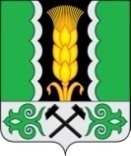 Российская ФедерацияРеспублика ХакасияАлтайский районСовет депутатов Аршановского сельсоветаР Е Ш Е Н И Е_____2019									№ ___с. АршановоВ соответствии с главой 31 Налогового Кодекса Российской Федерации, Федеральным законом от 06.10.2003 № 131- ФЗ «Об общих принципах организации местного самоуправления в Российской Федерации», руководствуясь п.6 ч.1 ст.29 Устава муниципального образования Аршановский сельсовет Алтайского района Республики Хакасия, Совет депутатов Аршановского сельсовета Алтайского района Республики ХакасияРЕШИЛ:1.Ввести на территории Аршановского сельсовета земельный налог, установить налоговые ставки, в отношении налогоплательщиков-организаций установить порядок и сроки уплаты налога.2.Налогоплательщики-физические лица уплачивают налог не позднее 01 декабря года, следующего за истекшим налоговым периодом, на основании налогового уведомления, направленного налоговым органом. 3.Установить налоговые ставки в следующих размерах: 1) 0,1 процента в отношении земельных участков, предназначенных для размещения административных зданий, объектов образования, науки, здравоохранения и социального обеспечения, физической культуры и спорта, культуры, искусства, религии. 2) 0,3 процента в отношении земельных участков:отнесенных к землям сельскохозяйственного назначения или к землям в составе зон сельскохозяйственного использования в населенных пунктах и  используемых для сельскохозяйственного производства; занятых жилищным фондом и объектами инженерной инфраструктуры жилищно-коммунального комплекса (за исключением доли в праве на земельный участок, приходящейся на объект, не относящийся к жилищному фонду и к объектам инженерной инфраструктуры жилищно-коммунального комплекса) или приобретенных (предоставленных) для жилищного строительства;приобретенных (предоставленных) для личного подсобного хозяйства, садоводства, огородничества или животноводства, а также дачного хозяйства;ограниченных в обороте в соответствии с законодательством Российской Федерации, предоставленных для обеспечения обороны, безопасности и таможенных нужд;3) 1,5 процента в отношении прочих земельных участков.4. Отчетным периодом для налогоплательщиков-организаций считать первый квартал, второй квартал и третий квартал календарного года.    Установить сроки уплаты по земельному налогу для налогоплательщиков- организаций:авансовых платежей – ежеквартально, не позднее последнего числа месяца следующего за истекшим отчетным периодом;платежей по итогам налогового периода – не позднее 1 марта года, следующего за истекшим налоговым периодом.5. Решение Совета депутатов Аршановского сельсовета от 10.12.2018 № 214 «Об установлении земельного налога на территории Аршановского сельсовета» признать утратившим силу.6. Настоящее решение вступает в силу с 1 января 2020 года, но не ранее чем по истечении одного месяца со дня его официального опубликования (обнародования).Глава Аршановского сельсовета	Н.А. ТанбаевОб установлении  земельного налога на территории Аршановского сельсовета